Профилактика педикулеза в домашних условиях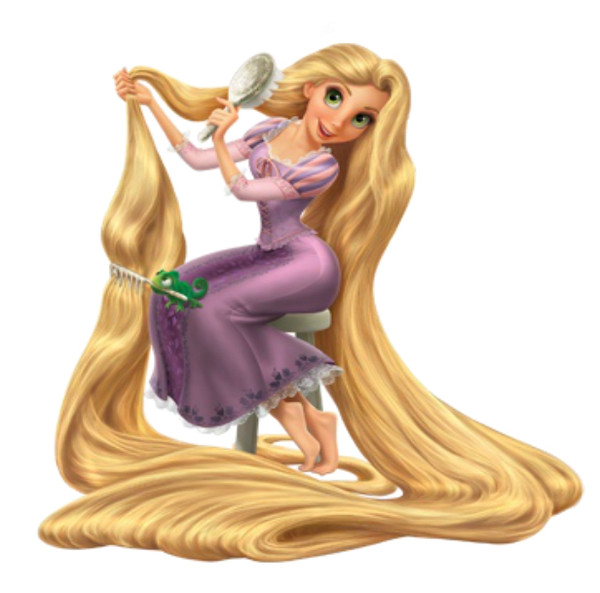  Вы можете снизить риски заражения вашего ребенка, соблюдая следующие профилактические правила: ежедневно осматривать голову ребенка на наличие гнид;девочкам с длинными волосами необходимо заплетать тугие косы или делать пучки; каждый день тщательно расчесывать волосы; регулярно проводить стрижку волос; регулярно мыть волосы; своевременно менять постельное белье и одежду ребенка; для профилактики педикулеза вы можете воспользоваться таким высокоэффективным средством, как масло чайного дерева – добавьте несколько капель в шампунь или в теплую воду, в которой будете смачивать расческу. Совет врача: обязательно проводите с ребенком разъяснительные беседы, объясните ему опасность педикулеза и попросите никогда не носить чужой одежды, головных уборов, пользоваться только своими предметами личной гигиены.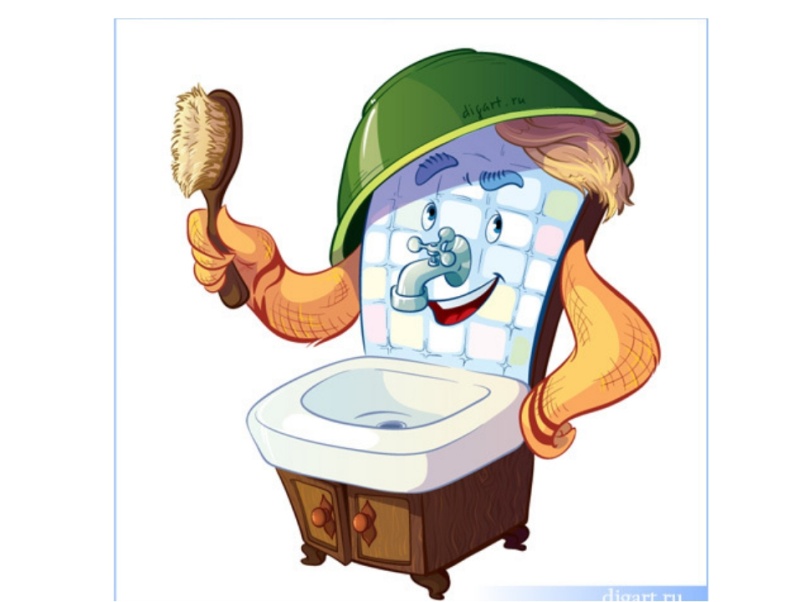 